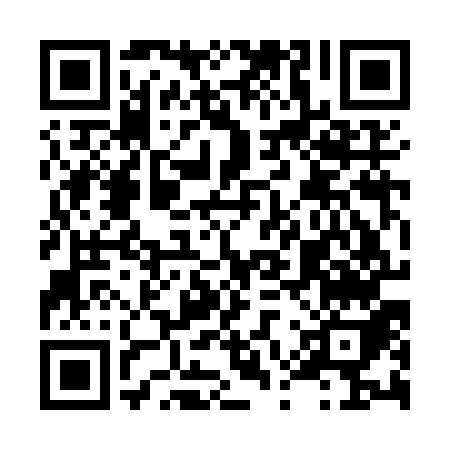 Prayer times for Zsellerfoldek, HungaryMon 1 Jul 2024 - Wed 31 Jul 2024High Latitude Method: Midnight RulePrayer Calculation Method: Muslim World LeagueAsar Calculation Method: HanafiPrayer times provided by https://www.salahtimes.comDateDayFajrSunriseDhuhrAsrMaghribIsha1Mon1:564:4612:406:068:3411:062Tue1:584:4612:406:068:3311:053Wed1:594:4712:406:068:3311:044Thu2:014:4812:406:058:3311:035Fri2:034:4912:416:058:3211:026Sat2:054:4912:416:058:3211:017Sun2:074:5012:416:058:3110:598Mon2:084:5112:416:058:3110:589Tue2:104:5212:416:058:3010:5610Wed2:124:5312:416:048:3010:5511Thu2:154:5312:416:048:2910:5312Fri2:174:5412:426:048:2810:5213Sat2:194:5512:426:038:2810:5014Sun2:214:5612:426:038:2710:4815Mon2:234:5712:426:038:2610:4616Tue2:254:5812:426:028:2510:4517Wed2:284:5912:426:028:2510:4318Thu2:305:0012:426:018:2410:4119Fri2:325:0112:426:018:2310:3920Sat2:355:0212:426:008:2210:3721Sun2:375:0312:426:008:2110:3522Mon2:395:0512:425:598:2010:3323Tue2:425:0612:425:598:1910:3124Wed2:445:0712:425:588:1810:2925Thu2:465:0812:425:578:1610:2626Fri2:495:0912:425:578:1510:2427Sat2:515:1012:425:568:1410:2228Sun2:535:1112:425:558:1310:2029Mon2:555:1312:425:548:1110:1830Tue2:585:1412:425:548:1010:1531Wed3:005:1512:425:538:0910:13